BRIGADA DA CANTINA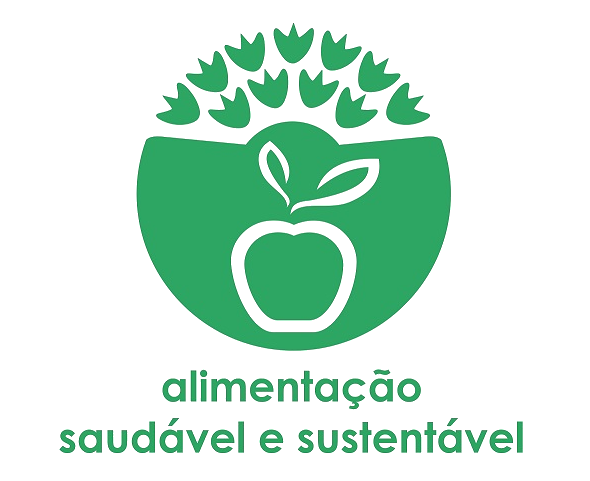 